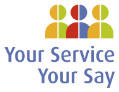 Complaint Resolution			Complaint Escalation		Is the complainant a:   Service User     Relative     Other  Please Specify Brief Description of ComplaintBrief Description of ComplaintDate: Time (please use 24 hour clock format): Is any part of this complaint reportable?*Yes                          No   If yes, please escalate to your Line Manager immediately. *Reportable may cover safeguarding, incidents, Trust in Care, etc.If yes, please escalate to your Line Manager immediately. *Reportable may cover safeguarding, incidents, Trust in Care, etc.If yes, please escalate to your Line Manager immediately. *Reportable may cover safeguarding, incidents, Trust in Care, etc.Who was involved? (Please list all persons involved including staff member(s))Who was involved? (Please list all persons involved including staff member(s))Briefly describe how the complaint was address including any action taken:Briefly describe how the complaint was address including any action taken:Was the complainant satisfied?   Yes                   No*    *If No, is the complaint to be escalated?   Yes                   No      FORM TO BE COMPLETED BY STAFF MEMBER WHO RESOLVED THE COMPLAINT AT POINT OF CONTACT.FORM TO BE RETAINED BY LINE MANAGER.FORM TO BE COMPLETED BY STAFF MEMBER WHO RESOLVED THE COMPLAINT AT POINT OF CONTACT.FORM TO BE RETAINED BY LINE MANAGER.Staff Name: Service Location:Contact Tel:Email:Date:PLEASE COMPLETE SECTION BELOW ONLY WHERE COMPLAINT IS FOR ESCALATION TO COMPLAINTS OFFICERWhat outcome does the complainant wish to result from their complaint?To be completed by the complainant:               Name: Date:                      Send to Complaints Officer:          Yes               No     For Line Manager: Briefly describe why complaint could not be resolved at point of contact?For Line Manager: Briefly describe why complaint could not be resolved at point of contact?For Line Manager: Briefly describe why complaint could not be resolved at point of contact?Incident Report Filed:      Yes                   No                   N/A Line Manager Name: Line Manager Name: Service Location:Contact Tel:Email:Date: